Martfű Város Polgármesterétől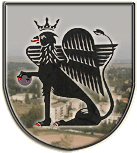 5435 Martfű, Szent István tér 1. Tel: 56/450-222; Fax: 56/450-853E-mail: titkarsag@ph.martfu.huBESZÁMOLÓa Martfű Városi Művelődési Központ és Könyvtár tevékenységéről, a városban folyó közművelődési tevékenységrőlMartfű Város Önkormányzata Képviselő-testületének 2015. május 21- ei üléséreElőkészítette: Asztalos Árpádné a Martfű Városi Művelődési Központ és Könyvtár Igazgatója Véleményező: Oktatási, Művelődési, Sport, Civil és Egyházi Kapcsolatok BizottságaDöntéshozatal: egyszerű többségTárgyalási mód: nyilvános ülésHatározati javaslat: Martfű Város Önkormányzata Képviselő-testületének………/2015.(…….) határozata a Martfű Városi Művelődési Központ és Könyvtár tevékenységéről, a városban folyó közművelődési tevékenységrőlMartfű Város Önkormányzata Képviselő –testülete megtárgyalta a Martfű Városi Művelődési Központ és Könyvtár tevékenységéről, a városban folyó közművelődési tevékenységről szóló előterjesztést, melyet jóváhagyólag elfogadja.Erről értesülnek:Jász- Nagykun Szolnok Megyei KormányhivatalValamennyi képviselő helybenMartfű Városi Művelődési Központ és KönyvtárMartfűi Polgármesteri Hivatal Művelődési és Szociális IrodaIrattárMartfű, 2015. május 13.Dr. Papp Antal polgármesterLátta: Szász Éva           jegyző